COMPLETE PRICE LISTPACKAGESOPTION 1$ 	OPTION 2$ 	OPTION 2$ 	WEBSITE ADD-ONSOPTION 1$ 	OPTION 2$ 	OPTION 3$ 	OPTION 4$ 	OPTION 5$ 	GETTING STARTEDINTRODUCTORY PACKAGE$ 	PROMOTIONAL DESIGNOPTION 1$ 	OPTION 2$ 	OPTION 3$ 	ONGOING DESIGN WORKMISC. TASKS$ 	10-HOUR RETAINER$ 	20-HOUR RETAINER$ 	DESCRIPTION:DESCRIPTION:DESCRIPTION:DESCRIPTION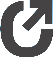 